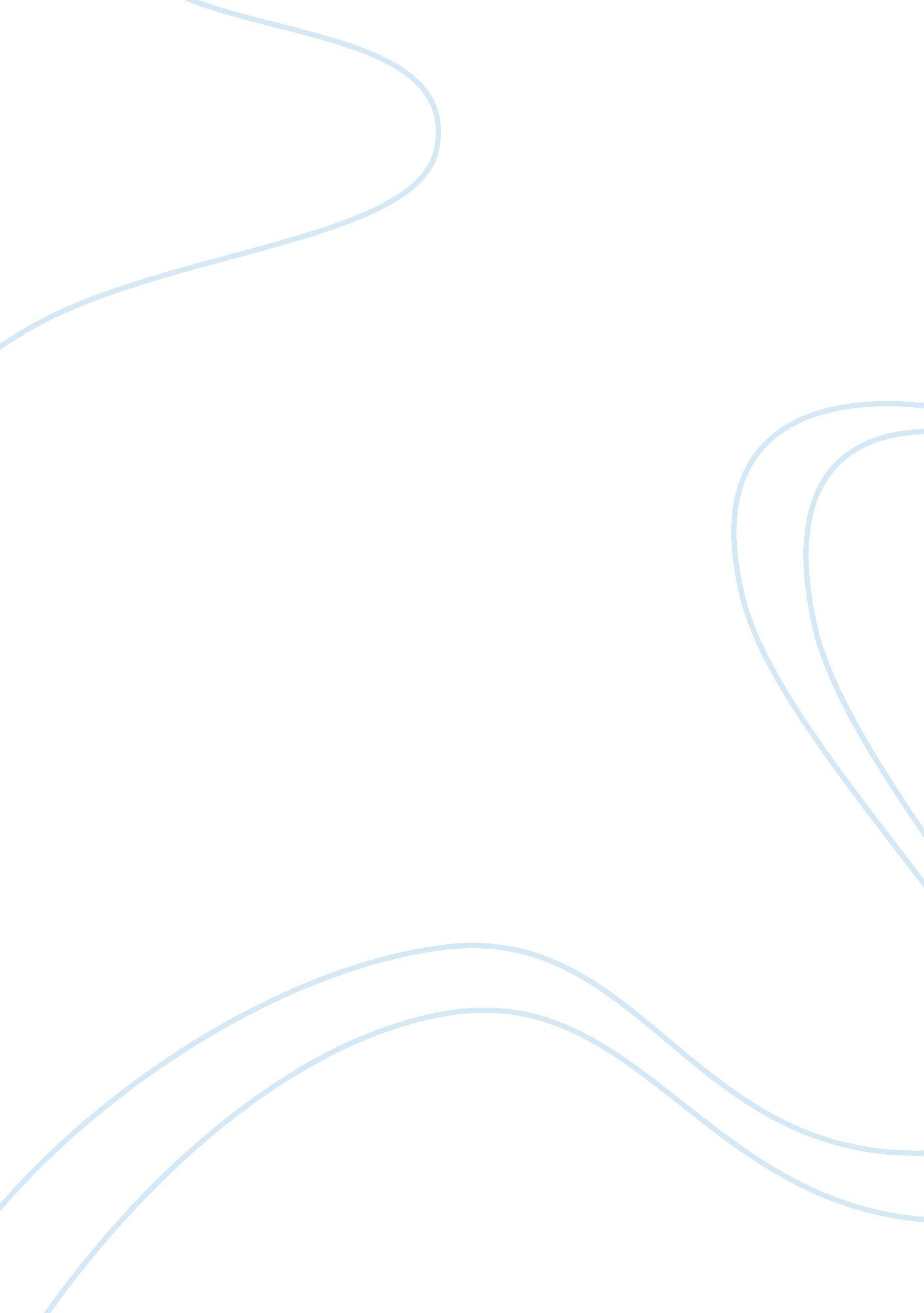 Tesk of product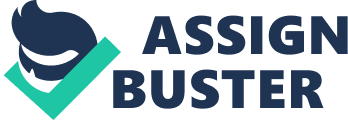 Cell-phone: Task analysis The use of a cell-phone would help you to communicate with one another from any location at affordable price. You would be required to follow the instructions given in the manual for using the cell-phone in an appropriate fashion. 
The task of using the cell-phone is necessary on order to be able to send or receive information at any time irrespective of whether you are at your home, work or in any other engagement. By using the cell-phone, you could access important information at the right time. 
The various tools and materials required by you for using the cell-phone would be provided while purchasing the cell phone. These include the cell phone set, battery for charging the cell phone, charger for charging the battery, connection from the service provider and rechargeable talk time for the purpose of talking over the cell phone (Das 46). 
The various steps to be followed for using the cell phone are: 
Insert the battery into the cell-phone set. 
Insert the SIM card for the purpose of connecting with the signal provided by the service provider. 
Charge the cell phone battery with the help of electric charger. 
Switch on the power button for turning on the cell-phone. 
Recharge talk-time as per plans offered by the service provider. 
Enter the number and start talking or sending texts. 
Press the end button to end the call. 
Check the operations of the cell phone by following the steps as mentioned above. For more details, please refer to the instruction manual of the cell phone. 
Work Cited 
Das, Sajal. Mobile Handset Design. New Jersey: John Wiley & Sons, 2010. Print. 